CURRICULUM VITAE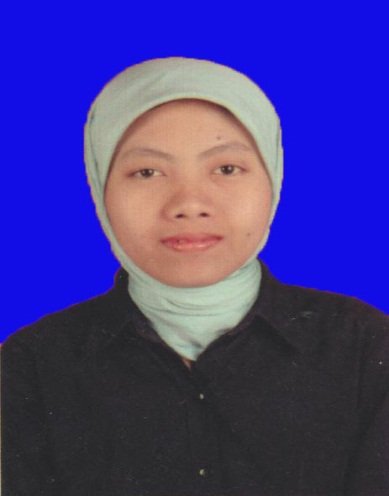 NAME			: Trisna DewyADDRESS	: Perum Talaga Bestari Blok L8/28 Balaraja Kab. TangerangPHONE NUMBER	: 0812-1008-9527EMAIL ADDRESS	: trisnadewy123@gmail.comServices 	: Translating from English into Indonesian and Vice Versa, Editing Translation from English into Indonesian Mother Tongue		: IndonesianSource Language		: Indonesian, EnglishTarget Language		: Indonesian, EnglishSPECIALISATIONSGeneral	: Current Affairs, Psychological Text, Text of Journalism Literature	: Novel, Short Story, PoemBusiness	: Marketing and Economic TextLegal	: Legal TextsMedical	: Medical ArticlesScience	: Popular Science BooksEXPERIENCESFreelance Translator					(2004- 2006 & 2012-Now)Post Production Staff at TRANSTV			(April 2006-August 2014)English Teacher at SDN 01 Ampang Padang		(July 2005-December 2005)English Teacher at SDN 30 Lb. Lintah Padang		(July 2005-December 2005)EDUCATION	Postgraduate Degree from University of Indonesia Major in Translation		(2015)Graduate Degree from English Department Bung Hatta University Padang		(2005)